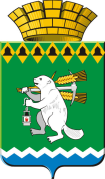  ОБЩЕСТВЕННАЯ  ПАЛАТА Артемовского городского округа 623780, Свердловская область, город Артемовский, площадь Советов,3Проект повестки заседания Общественной палаты Артемовского городского округа26.03.2018Открытие первого  заседания четвертого состава Общественной палаты Артемовского городского округа. 	Глава Артемовского городского округа А.В. Самочёрнов,  председатель Думы Артемовского городского округа  К.М. Трофимов.Выборы руководящего состава Общественной палаты.Знакомство  Положением  об  Общественной палате Артемовского городского округа.Докладчик: избранный председатель Общественной палаты. Формирование постоянных комиссий и их составов. Избрание председателей комиссий. Докладчик: избранный председатель Общественной палаты.